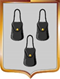 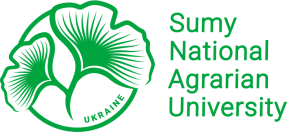 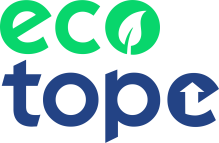 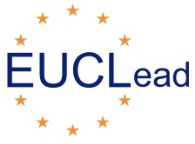 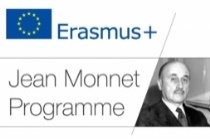 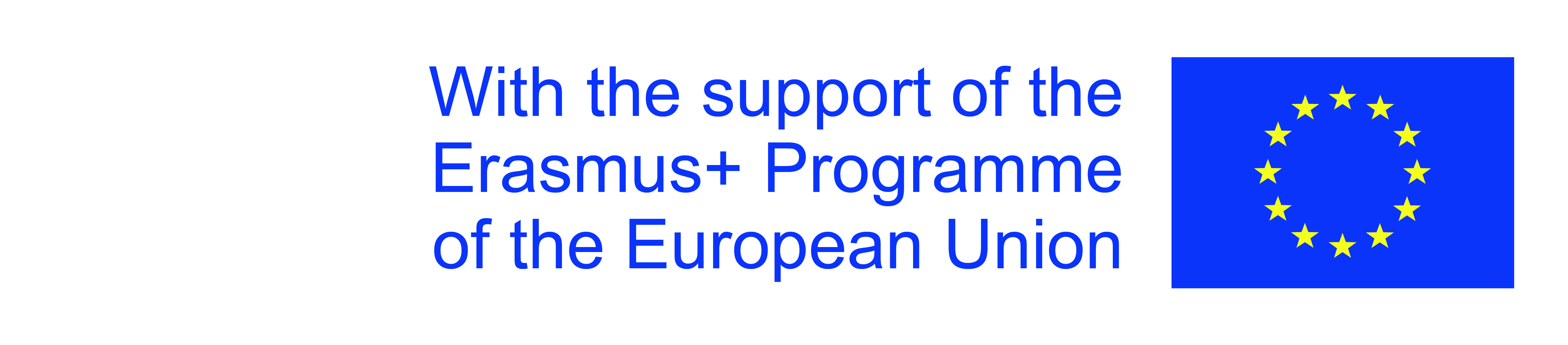 Сумська міська радаСумський національний аграрний університетГО Екотоп Осіння школа«Стала енергетика та клімат: досвід ЄС для України»до днів сталої енергії (захід проходитиме у змішаному форматі)Дати: 25-30 жовтня 2021 р.Цільова аудиторія: державні службовці, посадові особи органів місцевого самоврядування, лідери громад, представники громадських організацій, представники сфери бізнесу та виробництва, викладачі ЗВО, вчителі шкіл, студенти та інші зацікавлені групи.Реєстрації за посиланнямЗахід організовано за сприяння ЄС в рамках реалізації проєкту Erasmus+ Jean Monnet Chair «EU Climate Leadership» 620031-EPP-1-2020-1-UA-EPPJMO-CHAIR.Суми 2021ПРОГРАМА ЗАХОДУДень 1Олена Мельник -  к. техн. н., доцент, координаторка проєкту Erasmus+ Jean Monnet Chair "EU Climate Leadership", завідувачка сектору міжнародних проєктів, доцент кафедри екології та ботаніки Сумського НАУ.Марина Драніченко – заступник начальника управління - начальник відділу екології, енергозбереження та розрахунків за енергоносії Департаменту фінансів, економіки та інвестицій Сумської міської ради  Сумської міської ради.Ірина Васькіна - к. техн. н., старший викладач кафедри екології та природозахисних технологій СумДУ, голова ГО "Екотоп".Світлана Краковська – к. фіз.-мат. наук, завідувачка лабораторії прикладної кліматології Українського гідрометеорологічного інституту ДСНС та НАН України, старший науковий співробітник відділу Національного антарктичного наукового центру МОН України, членкиня Міжурядової групи експертів з питань зміни клімату, національна експертка проекту Clima East, учасниця Другої української антарктичної експедиції.Олександр Дячук - провідний науковий співробітник, к. техн. н., с.н.с. Сектор прогнозування розвитку паливно-енергетичного комплексу ДУ "Інститут економіки та прогнозування НАН України".День 2Оксана Кисіль – експертка з клімату та енергетики.Мар'яна Винярська  - к.е.н., директорка Експертно-дорадчого центру "Правова аналітика". Катерина Маркевич - провідний експерт економічних та соціальних програм Центру Разумкова. День 3Людмила Головко - к.ю.н., доцент кафедри міжнародного права та порівняльного правознавства Національного університету біоресурсів і природокористування України.Оксана Алієва - координаторка програми "Зміна клімату і енергетична політика", Фонд ім. Гайнріха Бьолля, Бюро Київ-Україна. Ольга Гусакова - експертка з адаптації до зміни клімату ГО Екодія.День 4Вікторія Скляр – д. б. н., професор, завідувача кафедри екології та ботаніки Сумського НАУ.Марина Шерстюк – к. б. н., ландшафтний архітектор, пост-док факультету лісового господарства та деревознавства Чеського університету наук про життя.Ігор Коваленко – д. б. н., професор, декан факультету агротехнологій та природокористування СНАУ.День 5Ірина Васькіна - к. техн. н., старший викладач кафедри екології та природозахисних технологій СумДУ, голова ГО "Екотоп".Олександр Уваров - заступник начальника Державної екологічної інспекції у Сумській області.Катерина Гаврилова – заступник начальника відділу інвестицій та зовнішнього партнерства Департаменту фінансів, економіки та інвестицій Сумської міської ради.ЧасТема25.10.2021  День 1. Введення в кліматичну безпеку25.10.2021  День 1. Введення в кліматичну безпекуОнлайн програмаОнлайн програма9:50 – 10:00Підключення10:00 - 10:30Вітальне слово від організаторів та партнерів заходу 10.30 - 11.10Доповідь 1. Основні досягнення міста Суми в реалізації політики енергетичної ефективності та адаптації до змін клімату (М. Драніченко, О. Мельник, І. Васькіна)11.10 - 11.50Доповідь 2. Шостий звіт міжурядової групи експертів зі змін клімату ООН: що очікувати Україні та світу? (С. Краковська)11.50-12.30Доповідь 3. Новий НВВ України: початок амбітної програми Зеленої угоди? (О. Дячук)12.30-13.00Питання - відповіді13.00 -14.00Обідня перерваОффлайн програмаОффлайн програма14.00 - 16.00Міський екологічний марафон «Одна планета – одне майбутнє»Протягом дняІнформаційно-просвітницькі заходи (заняття, ігри, майстер-класи, вікторини, перегляд фільмів, виставки) в дошкільних та загальноосвітніх навчальних закладах, в бібліотеках СМТГ26.10.2021 День 2. Міжнародна кліматична політика та партнерство26.10.2021 День 2. Міжнародна кліматична політика та партнерствоОнлайн програмаОнлайн програма10.00 - 10.40Доповідь 4. Досвід та плани міст учасників Угоди мерів щодо адаптації до зміни клімату (О. Кисіль)10.40 - 11.20Доповідь 5. Національна екологічна політика України в контексті зміни клімату. Підготовка до конференції ООН в Глазго, 2021 (М. Винярська)11.20 - 12.00Доповідь 6. Інвестування у стале майбутнє у світі та Україні: приклад сектору відновлюваної енергетики (К. Маркевич)12.00-12.30Питання-відповіді12.30-14.00Обідня перерваОффлайн програмаОффлайн програма14.00-16.00Фотоквест «Збережи енергію» Протягом дняІнформаційно-просвітницькі заходи (заняття, ігри, майстер-класи, вікторини, перегляд фільмів, виставки) в дошкільних та загальноосвітніх навчальних закладах, в бібліотеках СМТГ27.10.2021 День 3. Питання клімату та енергетики 27.10.2021 День 3. Питання клімату та енергетики Онлайн програмаОнлайн програма10.00-10.40Доповідь 7. Кліматична та енергетична політика і право ЄС (Л. Головко)10.40-11.20Доповідь 8. Роль енергетичного переходу для скорочення викидів і досягнення цілей Європейського зеленого курсу (О. Алієва) 11.20-12.00Доповідь 9. Роль громадських організацій у формуванні кліматичної політики та переходу до сталої енергетики (О. Гусакова)12.00-12.30Питання-відповіді12.30-14.00Обідня перерваОффлайн програмаОффлайн програма14.00-16.00Велоквест «StopClimateChange!»Протягом дняІнформаційно-просвітницькі заходи (заняття, ігри, майстер-класи, вікторини, перегляд фільмів, виставки) в дошкільних та загальноосвітніх навчальних закладах, в бібліотеках СМТГ28.10.2021 День 4. Клімат та його вплив на агро- біоекосистеми28.10.2021 День 4. Клімат та його вплив на агро- біоекосистемиОнлайн програмаОнлайн програма10.00-10.40Доповідь 10. Актуальні питання охорони біорізноманіття на тлі змін клімату (В. Скляр, М. Шерстюк)10.40-11.20Доповідь 11. Ведення та розвиток сільського господарства в умовах кліматичних змін (І. Коваленко)11.20-12.00Доповідь 12. Пом’якшення змін клімату через удосконалення системи поводження з харчовими відходами: практики ЄС для України (О. Мельник)12.00-12.30Питання-відповіді12.30-14.00Обідня перерваОффлайн програмаОффлайн програма14.00-16.00Оголошення переможців освітнього проєкту «Я Землі своєї паросток»Протягом дняІнформаційно-просвітницькі заходи (заняття, ігри, майстер-класи, вікторини, перегляд фільмів, виставки) в дошкільних та загальноосвітніх навчальних закладах, в бібліотеках СМТГ29.10.2021 День 5. Кліматична адаптація громад29.10.2021 День 5. Кліматична адаптація громадОнлайн програмаОнлайн програма10.00 – 10.40Доповідь 13. Кліматична стратегія громад (І. Васькіна)10.40-11.20Доповідь 14. Енергоефективність як запорука протидії змінам клімату: досвід реалізації міжнародних проєктів м. Суми (К. Гаврилова)11.20-12.00Запитання-відповіді. Вручення сертифікатів учасникам онлайн школи12.00-13.00Підведення підсумків конкурсу «Збережи енергію! Зупини зміни клімату!»13.30 -14.00Підведення підсумків міського екологічного марафону «Одна планета – одне майбутнє»,30.10.2021 День 6. Оффлайн заходи30.10.2021 День 6. Оффлайн заходи15.00 - 22.00Sumy Energy Fest